 房地产司法鉴定估价报告估价项目名称：临淄区张家新村14号-1-501室房地产市场价值估价估价委托人：淄博市临淄区人民法院房地产估价机构：淄博齐正土地房地产评估有限公司注册房地产估价师：刘素芳 （注册号：3719970023）                  王金凤 （注册号：3720160190）估价报告出具日期：2017年9月28日估价报告编号：淄齐房估字（2017）332F号目 录致 估 价 委 托 人 函	1注册房地产估价师声明	2估价的假设和限制条件	3房地产司法鉴定估价结果报告	5一、估价委托人	5二、房地产估价机构	5三、估价对象	5四、估价目的	6五、价值时点	6六、价值类型	6七、估价依据	6八、估价原则	8九、估价思路及方法	9十、估价结果	10十一、估价人员	10十二、 实地勘查期	10十三、估价作业期	10十四、估价结果使用说明	10十五、附  件	11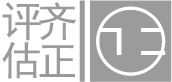 致 估 价 委 托 人 函淄齐房估字（2017）332F号淄博市临淄区人民法院：受贵院委托，我公司组织估价人员，于2017年9月21日至2017年9月28日，根据委估目的，遵循《房地产估价规范》，经现场勘验和科学测算，对贵院委估的位于临淄区张家新村14号一套住宅房地产进行了评估，为估价委托人执行（审理）案件提供参考依据而评估房地产的价值。现将估价情况及结果报告给贵院。经采用比较法进行评估，估价对象房屋坐落于临淄区张家新村14号-1-501室（共6层），为一套住宅房地产，根据《产权、产籍档案证明》，估价对象产权人为闫国强，产权证号：07-0020495，结构为混合，建筑面积为129.79㎡，国有土地使用证及相关材料未提供。在价值时点2017年9月21日估价对象房地产的市场价评估总值为71.64万元，人民币大写：柒拾壹万陆仟肆佰元整。住宅单价：5519.31元/㎡。注：本估价报告使用有效期限自2017年9月28日起至2018年9月27日止。附：估价结果报告。淄博齐正土地房地产评估有限公司                                 法人代表：                　             二〇一七年九月二十八日（一）估价范围估价对象位于临淄区张家新村14号-1-501室，为一套住宅房地产，建筑面积为129.79㎡，本次估价范围系上述房地产。（二）权益状况根据《产权、产籍档案证明》，估价对象产权人为闫国强，产权证号：07-0020495，坐落：临淄区张家新村14号-1-501室；用途：住宅；委托方未提供国有土地使用证，产权清晰。（三）实物状况估价对象所在建筑物共6层，混合结构，为普通住宅楼，外墙贴瓷砖，单元电子对讲防盗门，楼梯水泥踏步，铁扶手。估价对象位于1单元501，建筑面积为129.79㎡；外门为防盗门，铝合金玻璃窗，本次估价由于相关当事人不配合，未能进入室内进行勘察，根据委托方要求，本次内部装饰装修按照普通装修计算。通给水、通排水、通电、通讯、通暖、通天然气，配套齐全。估价对象所在的建筑物占用的土地形状规则，地势平坦，地质条件较好，没有被洪水淹没的可能，地下水较充足，土地利用状况较好。（四）区位状况	估价对象坐落于临淄区张家新村14号-1-501室（共6层），该小区东邻遄台路，南邻桓公路，西邻稷下路，北邻太公路；附近有姜太公祠、遄台小学、稷下小学、临淄一中等；附近有237路等多路公交车经过，附近道路均为双向车道，道路通达、有交通管制；该小区位置好，生活服务设施较齐全，周围环境好，是较理想的生活居住区之一。五、价值时点2017年9月21日；根据委托方要求，确定完成估价对象实地勘察之日为本次价值时点。六、价值类型本次估价的价值类型为房地产的市场价值。本次估价的房地产在价值时点的市场价值等于假定在假设和限制条件下、在公开市场上可以成交的价格。十、估价结果根据估价目的，遵循估价原则，按照估价方法、程序，经实地勘验认真测算，经采用比较法进行评估，估价对象房屋坐落于临淄区张家新村14号-1-501室，为一套住宅房地产，根据《产权、产籍档案证明》，估价对象产权人为闫国强，产权证号：07-0020495，结构为混合，建筑面积为129.79㎡，土地使用证及相关材料未提供。在价值时点2017年9月21日估价对象房地产的市场价评估总值为71.64万元，人民币大写：柒拾壹万陆仟肆佰元整。住宅单价：5519.31元/㎡。